Laudato Si’ soirée 2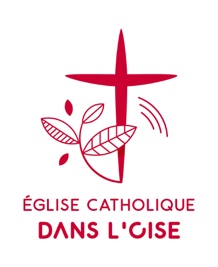 Sauvegarder notre maison communeCréationPréparationDésigner un animateur, une personne qui gérera la vidéo et un animateur de la prière.Demander à un témoin local de prendre la parole, en lien avec le sujet de la soirée. L’idée étant de montrer qu’on peut s’engager ici et maintenant, simplement, que c’est à la portée de tous. Installer un vidéoprojecteur et imprimer les feuillets méditation et prière (ceux-ci seront récupérés en fin de soirée, pour être réutilisés aux autres séances). Préparer de quoi écrire à prêter aux participants. Préparer les lieux avec Un coin convivialité pour déposer les desserts et les boissons (utiliser de la vaisselle durable). L’écran est visible depuis cet espace.Un espace « conférence » avec des sièges disposés en arc de cercle, face à l’écran. Les rangs seront suffisamment espacés pour qu’au moment du partage, 1 chaise sur 3 puisse être mise face aux 2 suivantes. Un oratoire pour le temps de contemplation, adoration.Déroulé20h : accueil (avec dessert partagé) et rencontreAccueil :Les participants doivent comprendre que l'atelier :présente un intérêt pour eux (il va leur apporter quelque chose) ;se structure en plusieurs étapes (il y a un plan et un itinéraire : on va quelque part) ;n'est pas du tout un moment durant lequel ils seront évalués/mesurés/testés sur leur capacité à être créatifs ou leur qualité de bons chrétiensqu’il y a quelques règles à respecter (écoute, non jugement, docilité à l’Esprit Saint) Invocation de l’Esprit Saint (chant Viens Esprit Saint)Distribution des feuilles « Méditation » (1/personne). Prêter de quoi écrire si nécessaire. Rencontre, pendant qu’on partage le dessert, les paroissiens remplissent l’alphabet de la Création. Pour chaque lettre (ou plutôt chaque case du tableau) ils trouvent un mot qui commence par la lettre correspondante et qui évoque pour eux la Création ou le lien de l’homme avec la Création. On les incite fortement à aller chercher l’inspiration chez les autres !!!Les participants s’assoient face à l’écran. L’animateur collecte tous les mots ; on les note sur le PPT.20h30 : IntrospectionTemps personnel en silence, après lecture par l’animateur des 4 points de questionnement. Chacun note sur son feuillet personnel le fruit de sa réflexion. Pour moi, la Création, c’est ….Je note une situation où j’ai été … de la Création (co-créateur / gardien/ utilisateur / destructeur)Est-ce que je me rappelle la dernière fois que je me suis émerveillé(e) devant la création ? A quelle occasion était-ce ?La prière de louange pour la Création fait-elle partie de mon quotidien ? Pourquoi ?Pendant le temps d’introspection, l’animateur crée le nuage de mots qui servira de fil conducteur.https://www.nuagesdemots.fr20h40 : PartagePar groupes de 3, chacun partage aux autres (qui n’interviennent pas) ce qui ressort de son temps d’introspection, à la fin les deux autres résument en une phrase « Ce qui me marque/touche dans ce que tu as dit… »  2’30 + 30’ par personneRemettre les chaises déplacées face à l’écran20h50 : InspirationEnseignement 15’ Que dit l‘Église ?  Que lit-on dans Laudato Si’ ? cf. vidéos sur le PPTTémoignage 15’ Ça existe chez nous : témoin local 15’21h20 : MéditationPour moi :15’ : Méditation personnelle à partir du feuillet que chacun a en mainÀ la fin : invitation à compléter l’alphabet de la Création par de nouveaux mots pour montrer que leur regard s’est élargi. L’animateur complète le nuage de mots au fur et à mesure. Pour la paroisse :Partage de ce qui me touche et du petit pas que je pourrais faire (moi perso) -> objectif inspirer et s’engager21h50 : Contemplation, intercession, adoration … (avec feuille de prière)Veiller à ce que la transition entre le lieu de la méditation et celui de la prière se fasse paisiblement. Ce n’est ni le moment de ranger la salle, ni celui d’engager la conversation. Le lieu de la prière sera prêt, accueillant (lumignons, …).